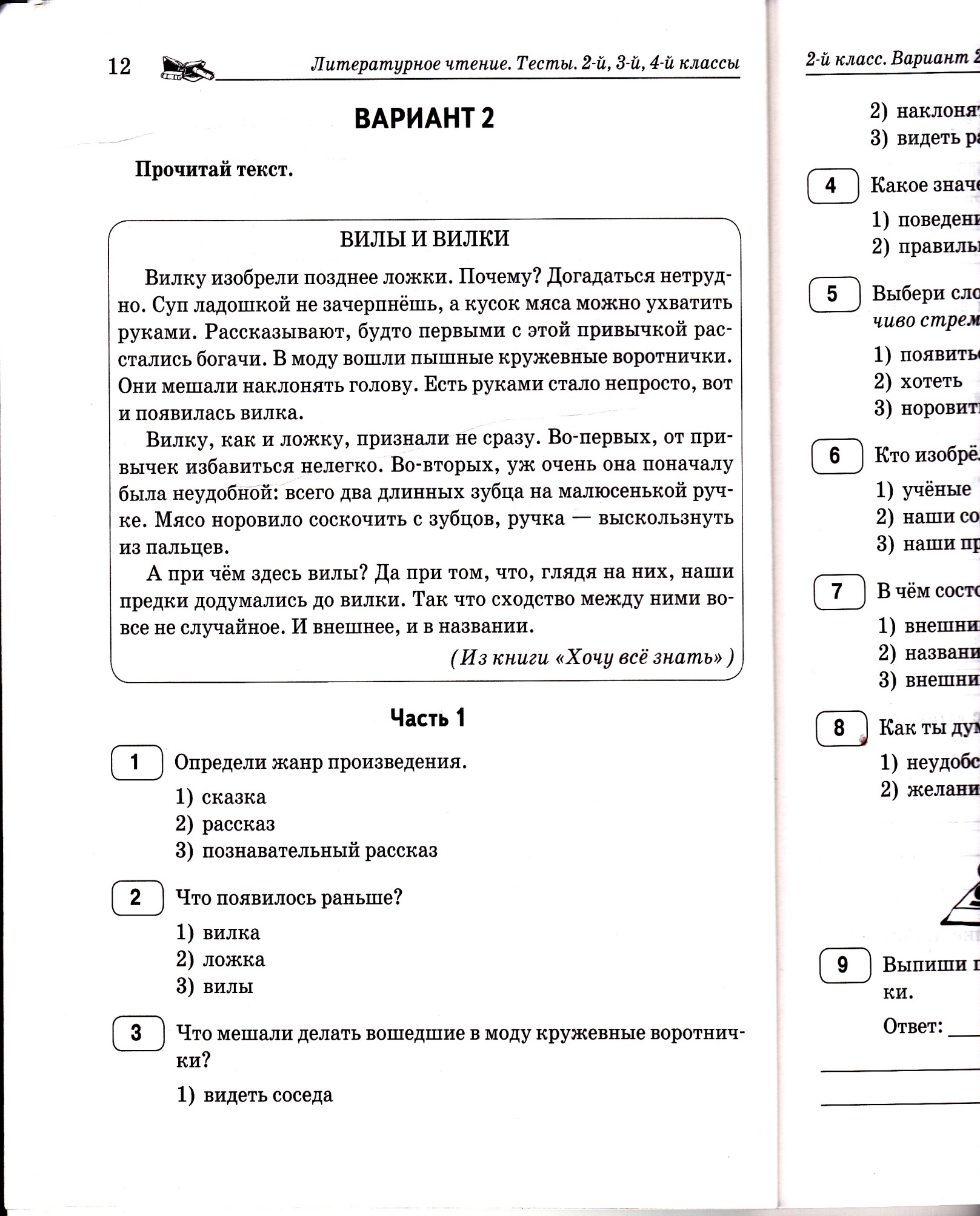 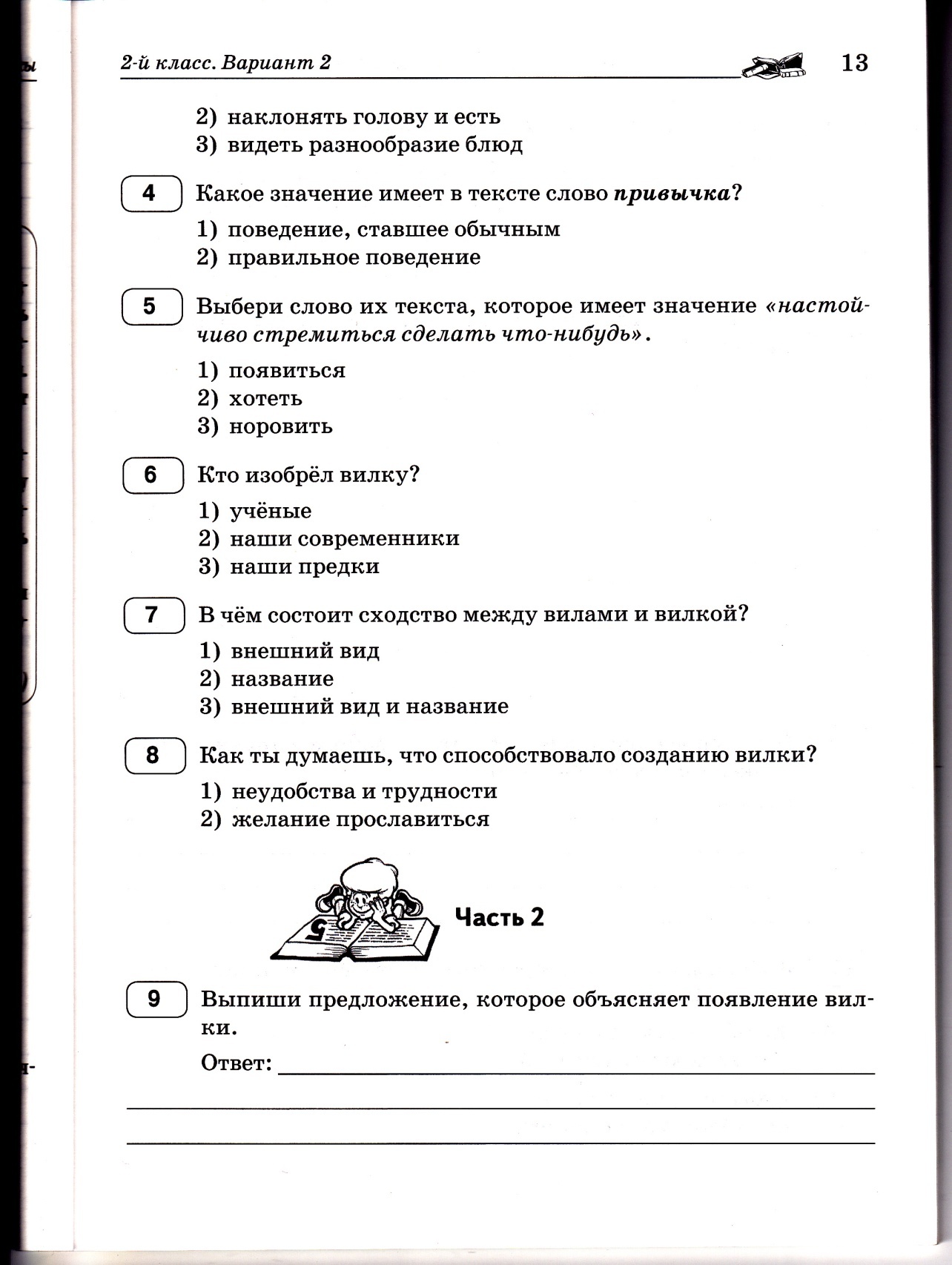 10. Напиши кратко, почему вилку признали не сразу?____________________________________________________________________________________________________________________________________________________________________________________________________________________________________________________12. Ответь предложением из текста на вопрос «Почему такой  вилкой  было  неудобно  есть?»________________________________________________________________________________________________________________________________________________________________________________________________________________13.Напиши, что тебе хотелось бы изобрести? Почему?_______________________________________________________________________________________________________________________________________________________________________________________________________________________________________________________________________________________________________________________________________________________________________________________________________________________________________________________________________________________________________________________________________________________________________________________________________________________________________________10. Напиши кратко, почему вилку признали не сразу?____________________________________________________________________________________________________________________________________________________________________________________________________________________________________________________12. Ответь предложением из текста на вопрос «Почему такой  вилкой  было  неудобно  есть?»________________________________________________________________________________________________________________________________________________________________________________________________________________13.Напиши, что тебе хотелось бы изобрести? Почему?_______________________________________________________________________________________________________________________________________________________________________________________________________________________________________________________________________________________________________________________________________________________________________________________________________________________________________________________________________________________________________________________________________________________________________________________________________________________________________________